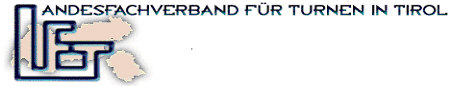 AusschreibungTiroler Jugendmeisterschaften
Turnerinnen – Turner – Turn10-Oberstufe Sporthalle in WattensEgger-Lienz-Straße 917. Mai 2014Veranstalter:	Landesfachverband für Turnen in TirolAusrichter:		Allgemeiner Turnverein Wattens (ATvW)ZEITPLANInnsbruck, Dezember 2013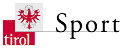 Tiroler Jugendmeisterschaften 2014Meldetermin:	Meldeschluss
2. Mai 2014Meldungen nur schriftlich an:Turnerinnen:	LFW-Stv. Hanna Grosch
Lohbachweg B 35
6020 Innsbruck
E-Mail: : hanna.grosch@hotmail.comTurner:	LFW Hans-Peter Farbmacher	Mühlleitern 6a	6091 Götzens	E-Mail: hanspeterfarbmacher@gmail.com Turn10:	LFW Imre Csaszar	Martin-Knooller-Straße 4	6111 Volders	E-Mail: imre.c@cnh.atSpätere Meldungen oder Meldungen an andere Adressen werden nicht berücksichtigt!Nenngeld:	 € 16,00
Barzahlung vor dem Wettkampf direkt vor Ort!Kampfgericht:	Die Kampfrichter/innen werden gebeten, lt. Code de Pointage, Teil I, Artikel 2, in ordentlicher und korrekter Kleidung zum Wettkampf zu erscheinen.Haftung:	Die Teilnahme erfolgt auf eigene Gefahr. Alle Teilnehmer/innen sowie Betreuer/innen und Kampfrichter/innen müssen selbst oder von ihrem Verein oder Landesverband ausreichend versichert sein. Die meldende Organisation ist dem Veranstalter gegenüber für den ausreichenden Versicherungsschutz der von ihr gemeldeten Personen verantwortlich. Der Veranstalter schließt jedwede Haftung, insbesondere für Unfälle, Sachbeschädigungen, Diebstahl und Verluste sowie gegen Dritte aus.Mit sportlichen Grüßen	Hanna Grosch	Mirka Krjeci	Stv. Landesfachwartin für Turnen in Tirol	Leitende Trainerin LZ O-Dorf	Hans-Peter Farbmacher	Petr. Koudela	Landesfachwart für Turnen in Tirol	LandestrainerImre CsaszarLandesfachwart für allgemeines Turnen in TirolWettkampfangebot - Turnerinnen:Jugend 1:	Jahrgang 1999 - 2001  		(Titel der Tiroler Jugendmeisterin)Jugend 2:	Jahrgang 2001 - 2003Jugend 3:	Jahrgang 2003 - 2004      		Jugend 3B:	Jahrgang 1999 - 2002Kinder 1:	Jahrgang 2004 - 2006 		Kinder 1B:	Jahrgang 1999 - 2003Kinder 2:	Jahrgang 2004 - 2007 		Kinder 2B:	Jahrgang 1999 - 2003Kinder 3:	Jahrgang 2004 - 2008		Alle Klassen sind offen ausgeschriebenWir behalten uns vor, bei großer Nennung die Stufen weiter zu unterteilen bzw. bei sehr geringer Anzahl an Starterinnen Altersklassen zusammenzufassen.Nach Erhalt aller Nennungen wird ein endgültiger Zeitplan und eine Riegeneinteilung erstellt und an teilnehmende Vereine versandt.Wettkampfangebot - Turner:Jugend 1:		Jahrgang 1998 und jüngerPflicht- und Kürübungen analog Ausschreibungen des ÖFT Für die Einzelwertung zählt die Summe aus Pflicht- und KürübungenJugend 2:		Jahrgang 2000 und jüngerPflicht- und Kürübungen analog Ausschreibungen des ÖFTfür die Einzelwertung zählt die Summe aus Pflicht- und KürübungenJugend 3:		Jahrgang 2002 und jüngerPflicht- und Kürübungen analog Ausschreibungen des ÖFT Für die Einzelwertung zählt die Summe aus Pflicht- und KürübungenKinder 1:		Jahrgang 2004 und jüngerPflichtübungen lt. Ausschreibungen des ÖFTkeine KürübungenKinder 2:		Jahrgang 2006 und jüngerPflichtübungen lt. Ausschreibungen des ÖFTkeine Kürübungen************Ausschreibungen:	Ausschreibungen des ÖFT können aus der Homepage des ÖFT unter www.oeft.at entnommen werden (Kunstturnen Männer/Regelwerk & Co.).Wettkampfangebot – Turn10:Mädchen Oberstufe:		bis 14 Jahre – Jahrgang 2000 und jünger				15-18 Jahre – Jahrgang 1999 bis 19965-KampfAnforderungen analog Ausschreibungen des ÖFT Burschen Oberstufe:	bis 14 Jahre – Jahrgang 2000 und jünger				15-18 Jahre – Jahrgang 1999 bis 19965-Kampf (von 7 Geräten werden die besten 5 gewertet)Anforderungen analog Ausschreibungen des ÖFTMELDEFORMULAR für die LandesmeisterschaftTurnerinnenMeldungen bis zum 2. Mai 2014 schriftlich an:Tiroler Fachverband für Turnen LFW-Stv. Hanna Grosch, Lohbachweg B 35, 6020 Innsbruck, E-Mail: hanna.grosch@hotmail.comTurnerinnen:Kampfrichterinnen:	Ort, Datum	UnterschriftZeitAktionTurnerinnenTurnerTurn 1009.00 – 10.25Einturnen10.25 – 10.30EröffnungKlassen xxPflicht J1-J3, K1, K210.30 – 12.30Wettkampf13.00 – 14.25EinturnenWK-Beginn14.25 – 14.30EröffnungKlassen xxKür J1-J314.00 Mini Tramp14.30 – 16.30Wettkampfalle Klassenca. 17.00Siegerehrungalle Klassenalle Klassenalle KlassenNrNameVornameJahrgangVereinWettkampf12345678910NrNameVornameKategorie123NameMobilVerein